Questionnaire adoptionVous souhaitez adopter un animal de l’association Adopte-un-Rongeur ? Alors remplissez ce questionnaire qui nous permettra de mieux vous connaître et d’étudier votre demande d’adoption.Merci de retourner ce questionnaire à la FA chez qui est l’animal que vous souhaitez adopter. 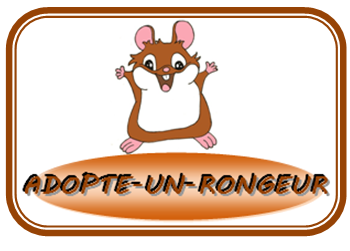 ADOPTE UN RONGEURBP 7107791423 MORANGIS CEDEXcontact@adopte-un-rongeur.fr www.adopte-un-rongeur.fr Nom :Prénom :Prénom :Pseudo forum (si inscrit):Pseudo forum (si inscrit):Pseudo forum (si inscrit):Pseudo forum (si inscrit):Adresse :Adresse :Téléphone(s):Téléphone(s):Téléphone(s):Email :Email :Adhérent de l’association ?Adhérent de l’association ?Adhérent de l’association ?Adhérent de l’association ?  Non                      Membre adhérent              Membre actif           Non                      Membre adhérent              Membre actif           Non                      Membre adhérent              Membre actif           Non                      Membre adhérent              Membre actif           Non                      Membre adhérent              Membre actif         Nom de l’animal que vous souhaitez adopter :Nom de l’animal que vous souhaitez adopter :Espèce :  Hamster         Cochon d’inde       Lapin  Hamster         Cochon d’inde       Lapin  Hamster         Cochon d’inde       LapinComment avez-vous eu connaissance de son adoption ? Comment avez-vous eu connaissance de son adoption ? Comment avez-vous eu connaissance de son adoption ? Pourquoi souhaitez-vous l’adopter ? Avez-vous d’autres animaux de cette espèce ? si oui, précisez leur sexe et leur âgeSinon, en avez-vous eu dans le passé ?  connaissez-vous ses besoins, son comportement ? Avez-vous d’autres animaux ? si oui, lesquelsAvez-vous des enfants ? quel âge ont-ils ? Pourriez-vous décrire les conditions de vie que vous pourrez lui offrir ?Dans quelle pièce vivra-t-il ?Décrivez son futur habitat, ses dimensions :Qu’utiliserez-vous pour la litière ? les granulés ? etc.Possédez-vous déjà le matériel nécessaire ? (n’hésitez pas à en parler avec la FA avant d’acheter)Combien de temps par jour prévoyez-vous de lui consacrer ?Qu’avez-vous prévu pour les sorties ? (conditions, environnement, temps, fréquence, etc.)Etes-vous prêt à vous rendre chez le vétérinaire en cas de problèmes de santé ? malgré le coût et le temps nécessaire ? Avez-vous un vétérinaire spécialisé NAC ? si oui, lequel ? sinon, seriez-vous prêt à aller en consulter un si nécessaire, même si celui-ci est plus loin de chez vous ? Avez-vous envisagé une solution pendant vos vacances ou absences prolongées ?  Acceptez-vous les visites des membres de l’Association avant et après l’adoption? Avez-vous pris connaissance du contrat d’adoption ? (n’hésitez pas à poser vos questions à la FA)Acceptez-vous de donner des nouvelles régulières, accompagnées de photos? 